Name of Journal: World Journal of GastroenterologyManuscript NO: 66701Manuscript Type: ORIGINAL ARTICLERetrospective StudyProlonged survival in patients with hand-foot skin reaction secondary to cooperative sorafenib treatmentOchi M et al. HFSR effect in cooperative sorafenib treatmentMasanori Ochi, Toshiro Kamoshida, Masahiro Araki, Tadashi IkegamiMasanori Ochi, Toshiro Kamoshida, Department of Gastroenterology, Hitachi General Hospital, Ibaraki 317–0077, JapanMasahiro Araki, Department of Gastroenterology and Hepatology, Ibaraki Prefectural Central Hospital, Ibaraki Cancer Center, Ibaraki 309-1793, JapanTadashi Ikegami, Division of Gastroenterology and Hepatology, Tokyo Medical University Ibaraki Medical Center, Ibaraki 309-1793, JapanAuthor contributions: Ochi M, Kamoshida T, Araki M, and Ikegami T contributed equally to this work; Ochi M and Kamoshida T collected and analyzed the data; Ochi M and Kamoshida T drafted the manuscript; Ochi M and Kamoshida T designed and supervised the study; Araki M and Ikegami T offered technical or material support; all authors have read and approved the final version to be published.Corresponding author: Masanori Ochi, MD, Doctor, Department of Gastroenterology, Hitachi General Hospital, Chome-1-1 Jonancho, Ibaraki 317–0077, Japan. maochi-tei@umin.ac.jpReceived: April 9, 2021Revised: June 22, 2021Accepted: August 10, 2021Published online: August 28, 2021AbstractBACKGROUNDSorafenib is an oral drug that prolongs overall survival (OS) in patients with hepatocellular carcinoma. Adverse events, including hand-foot skin reaction (HFSR), lead to permanent sorafenib discontinuation.AIMto clarify the association between interventions for adverse events and patient prognosis.METHODSWe performed a retrospective, multicenter study of patients treated with sorafenib monotherapy between May 2009 and March 2018. We developed a mutual cooperation system that was initiated at the start of sorafenib treatment to effectively manage adverse events. The mutual cooperation system entailed patients receiving consultations during which pharmacists provided accurate information about sorafenib to alleviate the fear and anxiety related to adverse events. We stratified the patients into three groups: Group A, patients without HFSR but with pharmacist intervention; Group B, patients with HFSR and pharmacist interventions unreported to oncologists (nonmutual cooperation system); and Group C, patients with HFSR and pharmacist interventions known to oncologists (mutual cooperation system). OS and time to treatment failure (TTF) were evaluated using the Kaplan-Meier method.RESULTSWe enrolled 134 patients (Group A, n = 41; Group B, n = 30; Group C, n = 63). The median OS was significantly different between Groups A and C (6.2 vs 13.9 mo, p < 0.01) but not between Groups A and B (6.2 vs 7.7 mo, p = 0.62). Group A vs Group C was an independent OS predictor (HR, 0.41; 95%CI: 0.25-0.66; p < 0.01). In Group B alone, TTF was significantly lower and the nonadherence rate was higher (p < 0.01). In addition, the Spearman’s rank correlation coefficients between OS and TTF in each group were 0.41 (Group A; p < 0.01), 0.13 (Group B; p = 0.51), and 0.58 (Group C; p < 0.01). There was a highly significant correlation between OS and TTF in Group C. However, there was no correlation between OS and TTF in Group B.CONCLUSIONThe mutual cooperation system increased treatment duration and improved prognosis in patients with HFSR. Future prospective studies (e.g., randomized controlled trials) and improved adherence could help prevent OS underestimation.Key Words: Hepatocellular carcinoma; Sorafenib; Pharmacists; Oncologists; Prognosis; Duration of therapy©The Author(s) 2021. Published by Baishideng Publishing Group Inc. All rights reserved. Citation: Ochi M, Kamoshida T, Araki M, Ikegami T. Prolonged survival in patients with hand-foot skin reaction secondary to cooperative sorafenib treatment. World J Gastroenterol 2021; 27(32): 5424-5437URL: https://www.wjgnet.com/1007-9327/full/v27/i32/5424.htm  DOI: https://dx.doi.org/10.3748/wjg.v27.i32.5424Core Tip: We investigated the effect of cooperation between oncologists and pharmacists (mutual cooperation system) on the prognosis of patients with advanced hepatocellular carcinoma treated with sorafenib and found that cooperation increased medication adherence. Prolonged adherence was correlated with overall survival and time to treatment failure in patients with sorafenib-related hand-foot skin reactions. Our mutual cooperation system could be used to manage patients treated with various multikinase inhibitors and improve overall survival in studies that use sorafenib as the control drug. Future clinical investigations that include measures to improve medication adherence could eliminate the underestimation of medication efficacy that may otherwise occur due to preventable nonadherence.INTRODUCTIONSorafenib is a multikinase inhibitor used to treat advanced hepatocellular carcinoma (HCC)[1,2]. Although sorafenib prolongs overall survival (OS) in patients with HCC, it is associated with various adverse events (AEs) that may lead to permanent discontinuation[3].Previous studies found that hand-foot skin reaction (HFSR) was a prognostic marker of longer survival[4-6]. While HFSR is an important predictor of survival outcomes in clinical practice and clinical sorafenib trials, AE management could influence the efficacy of HFSR as a prognostic factor. A recent study showed that increased clinician experience with AEs reduced the potential for discontinuing sorafenib therapy, resulting in a longer OS in patients with HCC[7]. Nevertheless, it takes a long time for clinicians to develop the necessary experience for the management of AEs, and even with experience, it takes a substantial amount of time to provide a system of adequate follow-up after sorafenib initiation.As sorafenib is administered orally, its successful use for HCC treatment relies on patient medication adherence. However, many studies indicate that patients with cancer are sometimes nonadherent when prescribed oral drugs[8,9], and AEs are the main cause of poor adherence[10]. Poor adherence can lead to poor outcomes, and clinicians may wrongly conclude that a drug is ineffective because the response to treatment is insufficient[11].It is important for patients to actively participate in making treatment decisions and then receive treatment according to their decisions to improve adherence[12]. We introduced behavior change techniques (patient education, medication regimen management, pharmacist-led interventions)[13,14] in our facilities as interventions to promote adherence. Using a preliminary simulation, we estimated that collecting patient information takes at least 20 min. From this, we concluded that it is difficult for oncologists to manage drugs that cause various AEs (e.g., sorafenib) without assistance due to their obligations to many patients. Thus, we developed a mutual cooperation system involving collaboration between oncologists and pharmacists to ensure effective AE management. This mutual cooperation system consisted of the initial intervention by a pharmacist followed by a medical examination by an oncologist. However, this system was affected by the patient’s behavior because patients were not obliged to follow the system. Some patients received intervention from a pharmacist after a medical examination by an oncologist.Effective AE management that improves medication adherence has a considerable impact on survival outcomes. Previous single-center studies suggest that healthcare provider interventions improve adherence, and the onset of HFSR was a favorable prognostic factor of OS in patients with HCC[15,16]. However, little is known about the association between prognosis and medication adherence in patients with HCC, and multicenter studies on this relationship are lacking. Therefore, we aimed to compare the impact of different AE interventions on patient prognosis.MATERIALS AND METHODSStudy designWe retrospectively evaluated patients with advanced HCC treated with sorafenib monotherapy and no subsequent chemotherapeutic agent between May 2009 and March 2018 using the medical records of the following core hospitals in Japan: Hitachi General Hospital, Ibaraki Prefectural Central Hospital, Ibaraki Cancer Center, and Tokyo Medical University Ibaraki Medical Center. These hospitals are core hospitals that were designated by the government to provide specialized cancer medical care. The patients were separated into three groups: Group A, patients without HFSR but with pharmacist intervention (this intervention was performed by pharmacists who did not share interview information with the oncologist; it is called nonmutual cooperation system); Group B, patients with HFSR and nonmutual cooperation system; and Group C, patients with HFSR and intervention by pharmacists who shared interview information with the oncologist (mutual cooperation system).Patient selectionWe included patients with stage B or C HCC according to the Barcelona Clinic Liver Cancer (BCLC) staging system. The indication criteria for sorafenib administration were as follows: Child-Pugh grade A or B; Eastern Cooperative Oncology Group (ECOG) performance status 0 or 1; alanine aminotransferase < 5-fold the upper limit of the normal range; total bilirubin level < 2.0 mg/dL; neutrophil count > 1500/µL; hemoglobin level ≥ 8.5 g/dL; platelet count > 75000/µL; and no dialysis requirement. The study exclusion criteria were as follows: Patients with a history of thrombosis or ischemic heart disease, pregnant women and those who could become pregnant, and patients with brain metastases. Our study protocol was approved by the ethics committee of each hospital and was performed according to the ethical guidelines of the 1975 Declaration of Helsinki. We obtained informed consent using an opt-out option on each facility’s website (see Institution website uniform resource locators). This study was registered with the University Hospital Medical Information Network (UMIN) (ID: UMIN000038701).Data collectionWe collected patient data from the start of sorafenib, including age, sex, etiology of underlying liver disease, Child-Pugh score, history of present illness, medical history, tumor marker level [alpha-fetoprotein (AFP)], ECOG performance status, and relevant laboratory tests, including total bilirubin, albumin, and international normalized ratio (INR). Laboratory tests and tumor marker levels were obtained every 8–10 wk until permanent sorafenib discontinuation.Computed tomography evaluationsSorafenib response evaluations on computed tomography (CT) were scheduled for 8 wk after the first treatment, and subsequent evaluations were planned every 8 wk. Thoracic, abdominal, and pelvic CT scans were performed with intravenous iodinated contrast media. CT evaluations were conducted based on the modified Response Evaluation Criteria in Solid Tumors (mRECIST)[17] by an oncologist.InterventionPharmacists with special expertise provided medical care at the pharmacist’s outpatient clinic before or after a patient was medically examined by an oncologist. Every 8 wk at each visit, an AE evaluation, a residual drug count, self-management advice, and patient education, including descriptions of successful cases of AE management, pharmacist support, and advice for relieving patient anxiety and misunderstanding, were conducted. AEs were evaluated according to the National Cancer Institute Common Toxicity Criteria for Adverse Events (NCI-CTCAE) version 5.0. Pharmacists recommended that all patients use heparinoids before sorafenib treatment to prevent AEs. Additionally, the prophylactic use of urea cream to prevent dermatologic AEs was recommended after beginning sorafenib treatment. Pharmacist intervention began at the start of sorafenib treatment and continued until treatment ended.Mutual cooperation systemWe developed a mutual cooperation system that was initiated at the start of sorafenib treatment to manage AEs effectively. Although patients in Groups B and C received medical advice from oncologists and pharmacists, the systems differed. Group C received 20- to 30-min consultations during which pharmacists provided accurate information about sorafenib to alleviate fear and anxiety related to AEs. After each visit, the pharmacist summarized the consultation results in a report and discussed their findings with an oncologist. Group B patients received a 5- to 10-min session during which pharmacists provided the same information about sorafenib that Group C had received. These pharmacist consultations were brief because a thorough medical examination by an oncologist had already been completed. Furthermore, the pharmacist did not record the consultation content in the medical chart because the visit involved verbal intervention only, and a detailed report was unnecessary.Sorafenib therapy and AE managementSorafenib was administered at a dose of 400 or 800 mg/d. The initial dose of sorafenib was determined by an oncologist. At the start of sorafenib treatment, all patients received information about AEs from a pharmacist and an oncologist. Patients who developed an AE could confer with their consulting pharmacist or prescribing oncologist. Pharmacists collected and recorded patient data, including the AE grade (according to NCI-CTCAE version 5.0), AE time of onset, and emotional response of the patient to the AE. Oncologists performed dose modifications throughout treatment, including reductions, interruptions, and reintroductions, according to the drug manufacturer’s package insert for sorafenib.Criteria for permanent sorafenib discontinuationSorafenib was permanently discontinued when any of the following events occurred: (1) tumor progression, defined as either radiologic (by the mRECIST criteria) or clinically progressive disease (e.g., ECOG performance status decline or onset of severe symptoms with no connection to liver failure); (2) unacceptable AEs, defined as moderate to severe AEs (e.g., grades 2–4) that persisted after dose reduction or temporary treatment interruption; or (3) liver decompensation, defined as gastrointestinal bleeding, ascites, jaundice, or encephalopathy[3]. All patients were managed by an oncologist and received excellent supportive care after sorafenib was permanently discontinued. Time to treatment failure (TTF) was defined as the duration from the start of sorafenib treatment to permanent discontinuation. The proportion of days covered (PDC) was defined as the TTF divided by the time to radiologic progressive disease after sorafenib[18]. Nonadherence was defined as a PDC of ≤ 80%[19].Statistical analysisCategorical variables were assessed using the chi-square test and are presented as frequencies or percentages. Continuous variables were analyzed using the Mann-Whitney U test and are expressed as the mean ± SD. OS and TTF were evaluated using the Kaplan-Meier method. A landmark analysis[20] was performed to consider HFSR cases that might have occurred if a patient with HCC had not died as a guarantee-time bias. The analysis was performed using the time when the highest-grade HFSR occurred in 50% or more of the patients as a landmark (here, 30 d). The log-rank test was used to estimate differences in survival curves. Additionally, we used Cox regression analyses to evaluate the relationship between the time to the occurrence of an event and explanatory variables. Logistic regression analyses were used to evaluate the relationship between nonadherence and explanatory variables.We included the following baseline characteristics as variables in our univariate analysis: age, sex, etiology of liver disease, bilirubin level, albumin level, INR, BCLC stage, ECOG performance status, macrovascular invasion, extrahepatic spread, serum AFP level, and number of previous transarterial chemoembolization (TACE) procedures for liver cancer. Variables identified as significant in the univariate analysis were included in the multivariate analysis. The correlations between OS and TTF were assessed by Spearman’s rank correlation coefficient. A p-value less than 0.05 was considered statistically significant. We used the Bonferroni correction for multiple comparisons to adjust the familywise error rate when comparing differences between the three groups. The statistical methods of this study were reviewed by Kamoshida T from the Department of Gastroenterology, Hitachi General Hospital, Japan. All statistical analyses were performed using SPSS software, version 22 (IBM Corp., Armonk, NY, United States).RESULTSPatientsWe included 134 patients [median age, 69 years (range, 41–89 years); male, n = 99; female, n = 35] with advanced HCC who received sorafenib monotherapy without posttreatment (Group A, n = 41; Group B, n = 30; Group C, n = 63). The main etiological factor was hepatitis C virus (HCV) (77/134 patients, 57.5%), followed by hepatitis B virus (HBV) (30/134 patients, 22.4%).Baseline characteristicsAll patients had cirrhosis [Child-Pugh A, n = 117 (87.3%); Child-Pugh B, n = 17 (12.7%)]. HCC was BCLC stage B in 55 patients (41.0%) and BCLC stage C in 79 patients (59.0%). None of the patients had a second primary cancer. Portal vein thrombosis was present in 35 patients (26.1%), and extrahepatic metastases were found in 67 patients (50.0%) (Table 1).AEsAn AE of at least grade 1 was observed in all patients after sorafenib administration. However, none of the patients experienced any grade 4 AEs. The main AEs in all groups were fatigue (30.6%), diarrhea (39.6%), hypertension (31.3%), anorexia (29.9%), and thrombocytopenia (38.8%) (Table 2). Many patients required temporary sorafenib interruption because of AEs (Group A, 19.5%; Group B, 6.7%; Group C, 41.3%). Of patients who temporarily stopped taking sorafenib, the rate of those who resumed treatment at a reduced dose was the highest in Group C (Group A vs Group B, p = 0.70; Group A vs Group C, p = 0.11; Group B vs Group C, p < 0.01) (Table 3).Radiological response evaluationsCT examinations performed every 2 mo showed that the disease control rate (DCR) gradually decreased in all groups. The response rate (RR) and DCR 8 mo after the start of sorafenib treatment were the highest in Group C (RR, 9.5%; DCR, 65.1%) (Table 4).Permanent sorafenib discontinuationThe main causes of permanent drug discontinuation were HCC progression and sorafenib-related AE intolerance. Permanent discontinuation due to AE intolerance occurred most frequently in Group B (Group A (17.1%) vs Group B (60.0%), p < 0.01; Group A (17.1%) vs Group C (20.6%), p = 1.00; Group B (60.0%) vs Group C (20.6%), p < 0.05) (Table 5).OS after sorafenib therapyThe median OS was 6.2 mo in Group A, 7.7 mo in Group B, and 13.9 mo in Group C. The difference in the median OS was significant between Groups A and C (p < 0.01). In multivariate analysis, Group A vs Group C (HR, 0.41; 95%CI: 0.25–0.66; p < 0.01) and BCLC-B (HR, 0.60, 95%CI: 0.41–0.89; p = 0.01) were independent predictors of survival (Figures 1 and 2, Table 6).Mutual cooperation system evaluationThe median TTF in Group C was 5.0 mo (95%CI: 3.8–6.5), which was the highest of all the groups [Group C (5.0 mo) vs Group A (2.1 mo), p < 0.01; Group C (5.0 mo) vs Group B (0.5 mo), p < 0.01). In multivariable Cox regression analysis, Group A vs Group B (HR, 1.69, 95%CI, 1.04–2.75; p = 0.03) and Group A vs Group C (HR, 0.53; 95%CI: 0.35–0.81; p < 0.01) were significant predictors of TTF (Table 7). The proportions of patients with a PDC of < 0.8 were 29.3% in Group A, 73.3% in Group B, and 23.8% in Group C. Group B had a significantly higher sorafenib PDC than Groups A (p < 0.01) and C (p < 0.01). Adjusted logistic regression analysis showed that nonadherence (PDC ≤ 0.8) was associated with Group B vs Group A (OR, 0.11; 95%CI: 0.04–0.36; p < 0.01) and Group B vs Group C (OR, 0.09; 95%CI: 0.03–0.27; p < 0.01) (Figure 3, Table 8).Correlation between OS and TTFThe Spearman’s rank correlation coefficients between OS and TTF in each group were 0.41 (Group A; p < 0.01), 0.13 (Group B; p = 0.51), and 0.58 (Group C; p <0.01). There was a highly significant correlation between OS and TTF in Group C. However, there was no correlation between OS and TTF in Group B.DISCUSSIONWe investigated the effect of cooperation between oncologists and pharmacists on the prognosis of patients with advanced HCC treated with sorafenib monotherapy. In the present study, the occurrence of HFSR was associated with improved patient prognosis, and this improvement was significantly enhanced by appropriate medication adherence. Close cooperation between oncologists and pharmacists increased adherence, and a strong correlation was observed between OS and TTF.Several studies have indicated that the emergence of HFSR is associated with prolonged survival in patients with advanced HCC treated with sorafenib[5,6,21]. However, these studies did not evaluate the correlation between medication adherence and survival after the appearance of an AE, including HFSR. Targeted therapies, including sorafenib, can result in unexpected AEs that do not occur after the administration of earlier chemotherapy drugs[22]. Oncologists must recognize these novel AEs at an early stage and provide appropriate treatment to the extent possible. However, previous studies revealed that optimal AE management requires considerable experience and time[7,23]. Management of sorafenib-related AEs includes data collection for AE grading, patient education, and determination of the appropriate sorafenib dose by an oncologist[15].The use of sorafenib is associated with various AEs, including gastrointestinal, constitutional, or dermatologic events[1,2], and their management may require dose reduction or temporary discontinuation to avoid sorafenib treatment cessation. For example, an appropriate sorafenib dose reduction yielded a decreased rate of permanent discontinuation due to AEs[7]. However, in many patients, these dose changes do not mitigate intolerable or severe AEs, and permanent sorafenib discontinuation is required[24].In our study, only the mutual cooperation system promoted dose reduction after an AE and extended the TTF. In the mutual cooperation system, pharmacists were responsible for collecting data on AE grades, educating patients, and managing any leftover medicine. Furthermore, they documented their findings in a report for the oncologist. On the other hand, in the nonmutual cooperation system, an oncologist examined the patient before pharmacists were involved in patient management. Oncologists were required to evaluate AE grading data, educate patients, and determine the appropriate sorafenib dose. Only after the medical examination did a pharmacist provide additional patient management, and their findings were not reported to the oncologist. In the nonmutual cooperation system, the oncologist had to obtain a substantial amount of information to maintain or revise the sorafenib treatment regimen within 5 to 10 min.Given these differences between the systems, our results suggest that the mutual cooperation system led to appropriate dose reductions, as reflected by the extended TTF. However, we do not recommend starting sorafenib at half the standard dose (800 mg/d). Dose reductions were guided by the results obtained by the mutual cooperation system. Additionally, we demonstrated that the best outcomes occur when optimal dosing and good medication adherence are achieved early in the course of sorafenib treatment. In our study, only the mutual cooperation system ensured good adherence in patients who experienced HFSR secondary to sorafenib treatment and prevented unnecessary permanent medication discontinuation.A previous study showed that despite dramatic improvements in adjuvant hormonal therapy for breast cancer, nonadherence, early discontinuation, and effective cancer treatment are affected by treatment-related toxicity, and appropriate interventions are needed to improve breast cancer survival[25]. Another cohort study indicated that long-term tamoxifen therapy for breast cancer reduced the risk of death, while the risk of death increased with a low adherence rate[26]. In our study, the medical team continued sharing patient information after the patient started taking sorafenib; therefore, the mutual cooperation system enabled the medical team to prevent HFSR or promptly provide patient management, as appropriate. In contrast, the nonmutual cooperation system did not allow patient information to be shared at an early stage; thus, the medical team was not able to take measures to prevent HFSR or plan palliation care in a timely manner. The differences in the effectiveness of HFSR prevention and palliation between the two systems highlight the importance of the various hurdles that can affect medication adherence.Hurdles to medication adherence are complex and include patient-, clinician-, and healthcare system-related factors. Patient-related factors, such as limited involvement in the treatment decision-making process, poor health literacy, doubts about medication effectiveness, and previous adverse effects, influence adherence. Clinician-related factors include failure to recognize nonadherence, poor patient communication, and inadequate multidisciplinary communication between oncologists and pharmacists. Healthcare system-related factors include relationships with clinicians and clinicians’ satisfaction with patient care[27,28]. Thus, multiple factors may become hurdles to improving adherence. The mutual cooperation system coordinates interactions among patients, clinicians, and the health system, thereby minimizing barriers to adherence.Surprisingly, this study revealed that the prognostic value of HFSR was enhanced by appropriate medication adherence. On the other hand, BCLC-B HCC was an independent predictor of improved OS[29]. BCLC stage did not affect the difference in OS between Groups A and C, as there was no significant between-group difference in the baseline stage distribution.We have reasonable evidence to confirm the validity of our results. First, variables such as age, sex, etiology, ECOG performance status, liver function, comorbidities, and TACE procedure count were not significantly different between the groups. Second, we verified that all patients had received sorafenib monotherapy and no subsequent chemotherapy; therefore, neither our patients’ prognoses nor the prolonged OS we observed was affected by other chemotherapeutic agents.Nevertheless, our study has a few limitations. First, our study design was based on the mutual cooperation system. After a patient was first checked by a specialized pharmacist, the oncologist determined whether to prescribe sorafenib based on the pharmacist’s report. However, patients were not required to participate in the mutual cooperation system, and involvement was subject to the patient’s wish. After the patients underwent a medical examination by an oncologist, a specialized pharmacist could also provide patient guidance about sorafenib. While patients who were unwilling to participate in the mutual cooperation system may have been included in Group A or B, it is unknown whether this enrollment could have affected the adherence rate. Second, OS and TTF were higher in the mutual cooperation system group (Group C) than in Group A and Group B. It is difficult to determine whether these results were caused by improved adherence or the mechanism underlying the prognostic efficacy of HFSR.CONCLUSIONThe mutual cooperation system increased treatment duration and improved prognosis in patients with HFSR secondary to sorafenib treatment. Additionally, the mutual cooperation system allowed us to promptly initiate sorafenib treatment. Our study clearly demonstrates the clinical and research benefits of this system. The mutual cooperation system for sorafenib treatment management described in this study could be applied to the management of patients treated with other multikinase inhibitors to extend OS. The increased OS resulting from the mutual cooperation system could have a substantial impact on the design of clinical studies in which sorafenib is used as the control drug. Additionally, nonadherence may have adversely affected OS in previous studies, leading researchers to underestimate drug efficacy. We propose that future clinical investigations designed to improve medication adherence could eliminate OS underestimation.ARTICLE HIGHLIGHTSResearch backgroundAlthough sorafenib prolongs overall survival (OS) in patients with hepatocellular carcinoma (HCC), the drug is associated with various adverse events (AEs) that may lead to permanent discontinuation.Research motivationThe authors postulated that mutual cooperative intervention for AEs could improve OS in patients with HCC.Research objectivesThe aim of this study is to clarify the association between AE interventions and patient prognosis.Research methodsThe authors developed a mutual cooperation system that was initiated at the start of sorafenib treatment to manage AEs effectively. The system entailed pharmacist consultations during which patients were provided accurate information about sorafenib to alleviate fear and anxiety related to AEs. We stratified patients into three groups: Group A, patients without hand-foot skin reaction (HFSR) but with pharmacist intervention; Group B, patients with HFSR and pharmacist interventions unreported to oncologists (nonmutual cooperation system); and Group C, patients with HFSR and pharmacist interventions known to oncologists (mutual cooperation system).Research resultsThe authors enrolled 134 patients (Group A, n = 41; Group B, n = 30; Group C, n = 63). The median OS significantly differed between Groups A and C (6.2 vs 13.9 mo, p < 0.01) but not between Groups A and B (6.2 vs 7.7 mo, p = 0.62). Group A vs Group C was an independent OS predictor (HR, 0.41; 95%CI: 0.25–0.66; p < 0.01). In Group B alone, the time to treatment failure (TTF) was significantly shorter, while the nonadherence rate was higher (p < 0.01). Additionally, Spearman’s rank correlation coefficients between OS and TTF in each group were 0.41 (Group A; p < 0.01), 0.13 (Group B; p = 0.51), and 0.58 (Group C; p < 0.01). There was a highly significant correlation between OS and TTF in Group C. However, there was no correlation between OS and TTF in Group B.Research conclusionsThe mutual cooperation system increased the treatment duration and improved the prognosis of patients with HFSR.Research perspectivesFuture prospective studies (e.g., randomized controlled trials) and improved adherence could help avoid OS underestimation.REFERENCES1 Llovet JM, Ricci S, Mazzaferro V, Hilgard P, Gane E, Blanc JF, de Oliveira AC, Santoro A, Raoul JL, Forner A, Schwartz M, Porta C, Zeuzem S, Bolondi L, Greten TF, Galle PR, Seitz JF, Borbath I, Häussinger D, Giannaris T, Shan M, Moscovici M, Voliotis D, Bruix J; SHARP Investigators Study Group. Sorafenib in advanced hepatocellular carcinoma. N Engl J Med 2008; 359: 378-390 [PMID: 18650514 DOI: 10.1056/NEJMoa0708857]2 Cheng AL, Kang YK, Chen Z, Tsao CJ, Qin S, Kim JS, Luo R, Feng J, Ye S, Yang TS, Xu J, Sun Y, Liang H, Liu J, Wang J, Tak WY, Pan H, Burock K, Zou J, Voliotis D, Guan Z. Efficacy and safety of sorafenib in patients in the Asia-Pacific region with advanced hepatocellular carcinoma: a phase III randomised, double-blind, placebo-controlled trial. Lancet Oncol 2009; 10: 25-34 [PMID: 19095497 DOI: 10.1016/S1470-2045(08)70285-7]3 Iavarone M, Cabibbo G, Biolato M, Della Corte C, Maida M, Barbara M, Basso M, Vavassori S, Craxì A, Grieco A, Cammà C, Colombo M. Predictors of survival in patients with advanced hepatocellular carcinoma who permanently discontinued sorafenib. Hepatology 2015; 62: 784-791 [PMID: 25645399 DOI: 10.1002/hep.27729]4 Vincenzi B, Santini D, Russo A, Addeo R, Giuliani F, Montella L, Rizzo S, Venditti O, Frezza AM, Caraglia M, Colucci G, Del Prete S, Tonini G. Early skin toxicity as a predictive factor for tumor control in hepatocellular carcinoma patients treated with sorafenib. Oncologist 2010; 15: 85-92 [PMID: 20051477 DOI: 10.1634/theoncologist.2009-0143]5 Reig M, Torres F, Rodriguez-Lope C, Forner A, LLarch N, Rimola J, Darnell A, Ríos J, Ayuso C, Bruix J. Early dermatologic adverse events predict better outcome in HCC patients treated with sorafenib. J Hepatol 2014; 61: 318-324 [PMID: 24703956 DOI: 10.1016/j.jhep.2014.03.030]6 Díaz-González Á, Sanduzzi-Zamparelli M, Sapena V, Torres F, LLarch N, Iserte G, Forner A, da Fonseca L, Ríos J, Bruix J, Reig M. Systematic review with meta-analysis: the critical role of dermatological events in patients with hepatocellular carcinoma treated with sorafenib. Aliment Pharmacol Ther 2019; 49: 482-491 [PMID: 30695819 DOI: 10.1111/apt.15088]7 Tovoli F, Ielasi L, Casadei-Gardini A, Granito A, Foschi FG, Rovesti G, Negrini G, Orsi G, Renzulli M, Piscaglia F. Management of adverse events with tailored sorafenib dosing prolongs survival of hepatocellular carcinoma patients. J Hepatol 2019; 71: 1175-1183 [PMID: 31449860 DOI: 10.1016/j.jhep.2019.08.015]8 Marin D, Bazeos A, Mahon FX, Eliasson L, Milojkovic D, Bua M, Apperley JF, Szydlo R, Desai R, Kozlowski K, Paliompeis C, Latham V, Foroni L, Molimard M, Reid A, Rezvani K, de Lavallade H, Guallar C, Goldman J, Khorashad JS. Adherence is the critical factor for achieving molecular responses in patients with chronic myeloid leukemia who achieve complete cytogenetic responses on imatinib. J Clin Oncol 2010; 28: 2381-2388 [PMID: 20385986 DOI: 10.1200/JCO.2009.26.3087]9 Partridge AH, Archer L, Kornblith AB, Gralow J, Grenier D, Perez E, Wolff AC, Wang X, Kastrissios H, Berry D, Hudis C, Winer E, Muss H. Adherence and persistence with oral adjuvant chemotherapy in older women with early-stage breast cancer in CALGB 49907: adherence companion study 60104. J Clin Oncol 2010; 28: 2418-2422 [PMID: 20368559 DOI: 10.1200/JCO.2009.26.4671]10 Greer JA, Amoyal N, Nisotel L, Fishbein JN, MacDonald J, Stagl J, Lennes I, Temel JS, Safren SA, Pirl WF. A Systematic Review of Adherence to Oral Antineoplastic Therapies. Oncologist 2016; 21: 354-376 [PMID: 26921292 DOI: 10.1634/theoncologist.2015-0405]11 Ibrahim AR, Eliasson L, Apperley JF, Milojkovic D, Bua M, Szydlo R, Mahon FX, Kozlowski K, Paliompeis C, Foroni L, Khorashad JS, Bazeos A, Molimard M, Reid A, Rezvani K, Gerrard G, Goldman J, Marin D. Poor adherence is the main reason for loss of CCyR and imatinib failure for chronic myeloid leukemia patients on long-term therapy. Blood 2011; 117: 3733-3736 [PMID: 21346253 DOI: 10.1182/blood-2010-10-309807]12 De Geest S, Sabaté E. Adherence to long-term therapies: evidence for action. Eur J Cardiovasc Nurs 2003; 2: 323 [PMID: 14667488 DOI: 10.1016/S1474-5151(03)00091-4]13 Abraham C, Michie S. A taxonomy of behavior change techniques used in interventions. Health Psychol 2008; 27: 379-387 [PMID: 18624603 DOI: 10.1037/0278-6133.27.3.379]14 Viswanathan M, Golin CE, Jones CD, Ashok M, Blalock SJ, Wines RC, Coker-Schwimmer EJ, Rosen DL, Sista P, Lohr KN. Interventions to improve adherence to self-administered medications for chronic diseases in the United States: a systematic review. Ann Intern Med 2012; 157: 785-795 [PMID: 22964778 DOI: 10.7326/0003-4819-157-11-201212040-00538]15 Ochi M, Kamoshida T, Ohkawara A, Ohkawara H, Kakinoki N, Hirai S, Yanaka A. Multikinase inhibitor-associated hand-foot skin reaction as a predictor of outcomes in patients with hepatocellular carcinoma treated with sorafenib. World J Gastroenterol 2018; 24: 3155-3162 [PMID: 30065561 DOI: 10.3748/wjg.v24.i28.3155]16 Shomura M, Kagawa T, Shiraishi K, Hirose S, Arase Y, Koizumi J, Mine T. Skin toxicity predicts efficacy to sorafenib in patients with advanced hepatocellular carcinoma. World J Hepatol 2014; 6: 670-676 [PMID: 25276283 DOI: 10.4254/wjh.v6.i9.670]17 Lencioni R, Llovet JM. Modified RECIST (mRECIST) assessment for hepatocellular carcinoma. Semin Liver Dis 2010; 30: 52-60 [PMID: 20175033 DOI: 10.1055/s-0030-1247132]18 Benner JS, Glynn RJ, Mogun H, Neumann PJ, Weinstein MC, Avorn J. Long-term persistence in use of statin therapy in elderly patients. JAMA 2002; 288: 455-461 [PMID: 12132975 DOI: 10.1001/jama.288.4.455]19 Partridge AH, Wang PS, Winer EP, Avorn J. Nonadherence to adjuvant tamoxifen therapy in women with primary breast cancer. J Clin Oncol 2003; 21: 602-606 [PMID: 12586795 DOI: 10.1200/JCO.2003.07.071]20 Anderson JR, Cain KC, Gelber RD. Analysis of survival by tumor response. J Clin Oncol 1983; 1: 710-719 [PMID: 6668489 DOI: 10.1200/JCO.1983.1.11.710]21 Howell J, Pinato DJ, Ramaswami R, Bettinger D, Arizumi T, Ferrari C, Yen C, Gibbin A, Burlone ME, Guaschino G, Sellers L, Black J, Pirisi M, Kudo M, Thimme R, Park JW, Sharma R. On-target sorafenib toxicity predicts improved survival in hepatocellular carcinoma: a multi-centre, prospective study. Aliment Pharmacol Ther 2017; 45: 1146-1155 [PMID: 28252185 DOI: 10.1111/apt.13977]22 Gangadhar TC, Vonderheide RH. Mitigating the toxic effects of anticancer immunotherapy. Nat Rev Clin Oncol 2014; 11: 91-99 [PMID: 24445516 DOI: 10.1038/nrclinonc.2013.245]23 Raoul JL, Adhoute X, Penaranda G, Perrier H, Castellani P, Oules V, Bourlière M. Sorafenib: Experience and Better Manage-ment of Side Effects Improve Overall Survival in Hepatocellular Carcinoma Patients: A Real-Life Retrospective Analysis. Liver Cancer 2019; 8: 457-467 [PMID: 31799203 DOI: 10.1159/000497161]24 Forner A, Da Fonseca LG, Díaz-González Á, Sanduzzi-Zamparelli M, Reig M, Bruix J. Controversies in the management of hepatocellular carcinoma. JHEP Rep 2019; 1: 17-29 [PMID: 32039350 DOI: 10.1016/j.jhepr.2019.02.003]25 Hershman DL. Sticking to It: Improving Outcomes by Increasing Adherence. J Clin Oncol 2016; 34: 2440-2442 [PMID: 27217447 DOI: 10.1200/JCO.2016.67.7336]26 McCowan C, Shearer J, Donnan PT, Dewar JA, Crilly M, Thompson AM, Fahey TP. Cohort study examining tamoxifen adherence and its relationship to mortality in women with breast cancer. Br J Cancer 2008; 99: 1763-1768 [PMID: 18985046 DOI: 10.1038/sj.bjc.6604758]27 Kini V, Ho PM. Interventions to Improve Medication Adherence: A Review. JAMA 2018; 320: 2461-2473 [PMID: 30561486 DOI: 10.1001/jama.2018.19271]28 Ruddy K, Mayer E, Partridge A. Patient adherence and persistence with oral anticancer treatment. CA Cancer J Clin 2009; 59: 56-66 [PMID: 19147869 DOI: 10.3322/caac.20004]29 Bruix J, Cheng AL, Meinhardt G, Nakajima K, De Sanctis Y, Llovet J. Prognostic factors and predictors of sorafenib benefit in patients with hepatocellular carcinoma: Analysis of two phase III studies. J Hepatol 2017; 67: 999-1008 [PMID: 28687477 DOI: 10.1016/j.jhep.2017.06.026]FootnotesInstitutional review board statement: The study protocol was approved by the ethics committee of each hospital and was performed according to the ethical standards of the 1975 Declaration of Helsinki.Informed consent statement: Informed consent was obtained using an opt-out option on each facility’s website (see Institution website uniform resource locators).Conflict-of-interest statement: None of the authors have any conflicts of interest related to the manuscript.Data sharing statement: The original anonymous dataset is available on request from the corresponding author at maochi-tei@umin.ac.jp.Open-Access: This article is an open-access article that was selected by an in-house editor and fully peer-reviewed by external reviewers. It is distributed in accordance with the Creative Commons Attribution NonCommercial (CC BY-NC 4.0) license, which permits others to distribute, remix, adapt, build upon this work non-commercially, and license their derivative works on different terms, provided the original work is properly cited and the use is non-commercial. See: http://creativecommons.org/Licenses/by-nc/4.0/Manuscript source: Unsolicited manuscriptPeer-review started: April 9, 2021First decision: May 27, 2021Article in press: August 10, 2021Specialty type: Gastroenterology and hepatologyCountry/Territory of origin: JapanPeer-review report’s scientific quality classificationGrade A (Excellent): 0Grade B (Very good): BGrade C (Good): 0Grade D (Fair): 0Grade E (Poor): 0P-Reviewer: Yu F S-Editor: Ma YJ L-Editor: A P-Editor: Yuan YYFigure Legends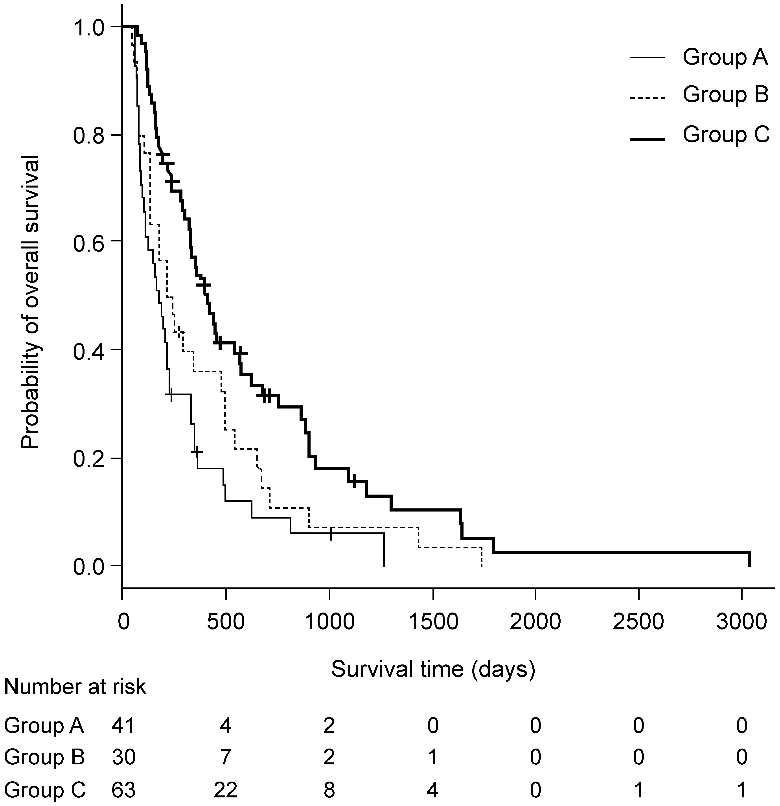 Figure 1 Kaplan-Meier estimates and prognostic factors of overall survival (comparison between each group). Group A, patients without hand-foot skin reaction (HFSR) but with pharmacist intervention; Group B, patients with HFSR and the nonmutual cooperation system; Group C, patients with HFSR and intervention by pharmacists who shared interview information with the oncologist (mutual cooperation system). 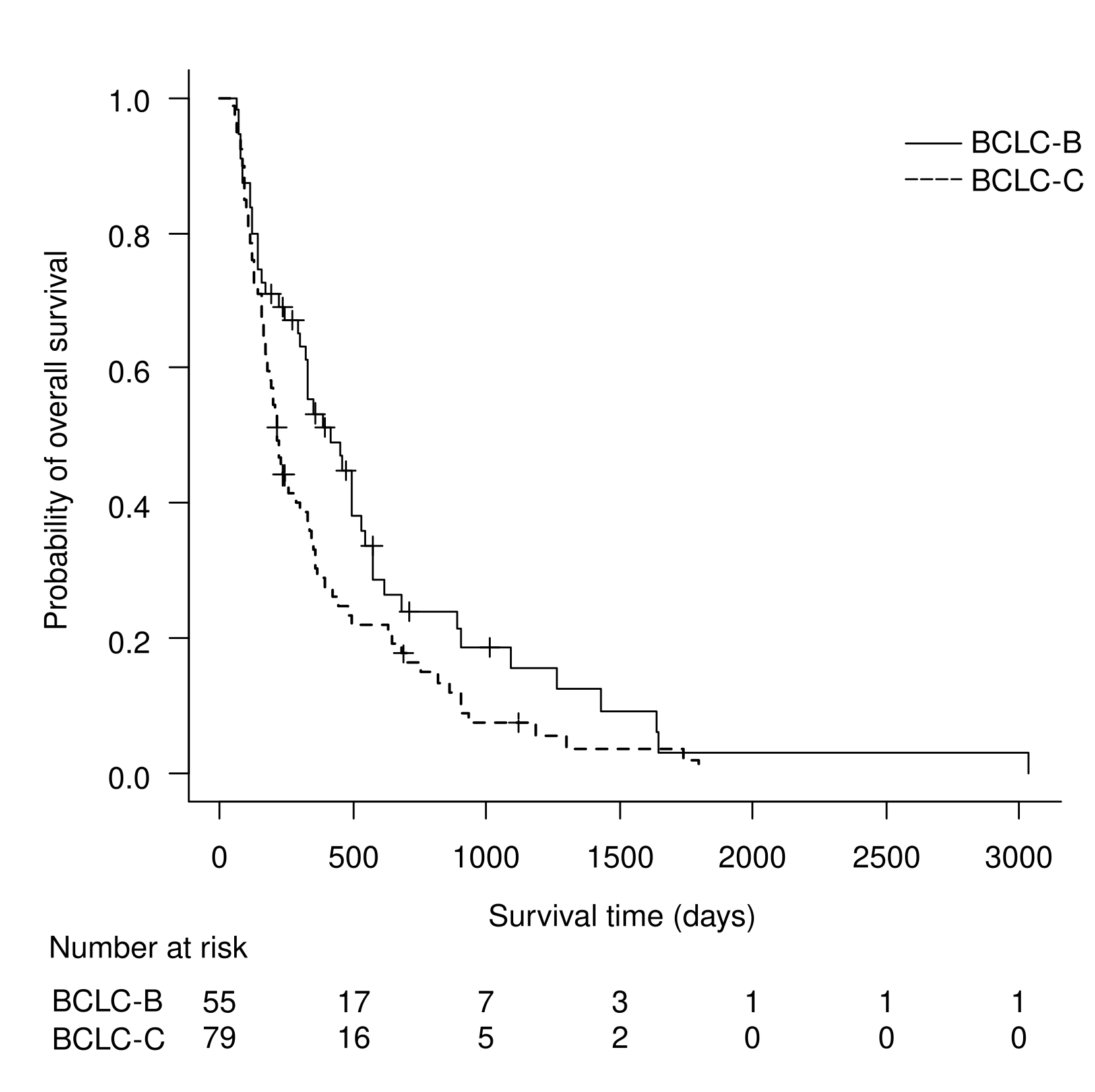 Figure 2 Kaplan-Meier estimates and prognostic factors of overall survival (Barcelona Clinic Liver Cancer B vs Barcelona Clinic Liver Cancer C). BCLC: Barcelona Clinic Liver Cancer.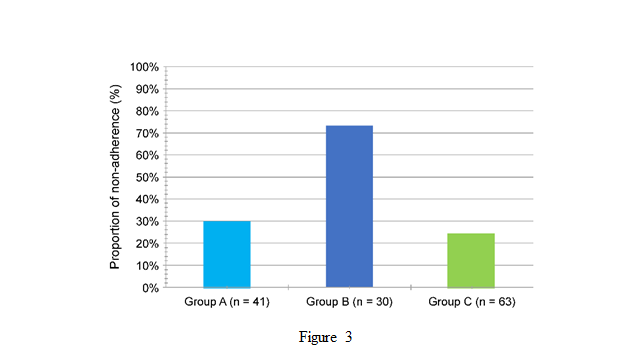 Figure 3 Proportion and prognostic factors of nonadherence. Group A, patients without hand-foot skin reaction (HFSR) but with pharmacist intervention; Group B, patients with HFSR and the nonmutual cooperation system; Group C, patients with HFSR and intervention by pharmacists who shared interview information with the oncologist (mutual cooperation system). Table 1 Baseline characteristics of patients in Groups A, B, and CAFP: Alpha-fetoprotein; BCLC: Barcelona Clinic Liver Cancer; HCV: Hepatitis C virus; HBV: Hepatitis B virus; INR: International normalized ratio; TACE: Transcatheter arterial chemoembolization; ECOG: Eastern Cooperative Oncology Group.Table 2 Prevalence of adverse events after beginning sorafenib, according to CTCAE version 5.0, n (%)Table 3 Dose modification related to adverse eventsNA: Not available.Table 4 Radiological response according to the modified response evaluation criteria in solid tumorsTable 5 Reasons for permanent sorafenib discontinuation, n (%)Table 6 Prognostic factors of overall survival by multivariable Cox regression analysisAFP: Alpha-fetoprotein; BCLC: Barcelona Clinic Liver Cancer; HBV: Hepatitis B virus; ECOG: Eastern Cooperative Oncology Group.Table 7 Prognostic factors of time-to-treatment failure by multivariable Cox regression analysisAFP: Alpha-fetoprotein; BCLC: Barcelona Clinic Liver Cancer; HBV: Hepatitis B virus; ECOG: Eastern Cooperative Oncology Group.Table 8 Prognostic factors of proportion of days covered by logistic regression analyses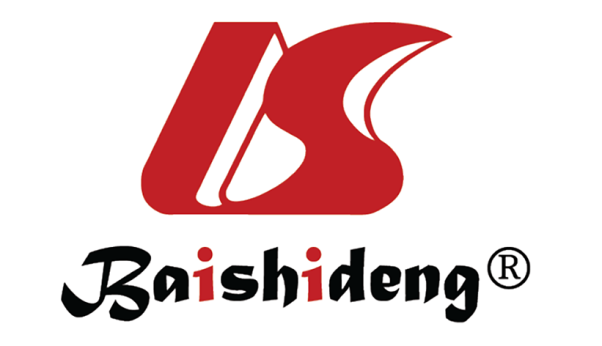 Published by Baishideng Publishing Group Inc7041 Koll Center Parkway, Suite 160, Pleasanton, CA 94566, USATelephone: +1-925-3991568E-mail: bpgoffice@wjgnet.comHelp Desk: https://www.f6publishing.com/helpdeskhttps://www.wjgnet.com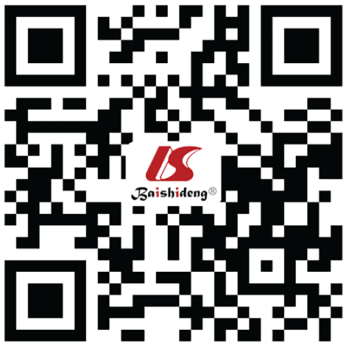 © 2021 Baishideng Publishing Group Inc. All rights reserved.Group A (n = 41)Group B (n = 30)Group C (n = 63)p valueAge (yr)70 (43–89)67 (41–87)69 (48–87)0.233SexMale, n (%)33 (80.5)22 (73.3)44 (69.8)0.481Child-Pugh class, n (%)0.288A33 (80.5)27 (90.0)57 (90.5)B8 (19.5)3 (10.0)6 (9.5)Etiology, n (%)HCV22 (53.7)11 (36.7)44 (69.8)0.235HBV9 (21.9)10 (33.3)11 (17.5)0.417Other10 (24.4)9 (30.0)8 (12.7)0.109Portal vein thrombosis14 (34.1)10 (33.3)11 (17.5)0.099Extrahepatic spread, n (%)20 (48.8)19 (63.3)28 (44.4)0.230AFP (ng/mL), n (%)> 40017 (41.5)17 (56.7)29 (46.0)0.437BCLC staging, n (%)0.333Stage B15 (36.6)10 (33.3)30 (47.6)Stage C26 (63.4)20 (66.7%)33 (52.4)ECOG performance status, n (%)0.955030 (75.6)22 (73.3)46 (73.0)110 (24.4)8 (26.7)17 (27.0)Total bilirubin (mg/dl)0.99 ± 0.360.91 ± 0.370.83 ± 0.330.052Albumin (g/L)3.61 ± 0.503.73 ± 0.543.82 ± 0.490.301INR1.14 ± 0.111.15 ± 0.161.14 ± 0.190.481Pre-sorafenib TACE procedures, n (%)0.531013 (31.7)9 (30.0)20 (31.8)13 (7.3)6 (20.0)13 (20.6)26 (14.6)1 (3.3)4 (6.4)34 (9.8)2 (6.7)8 (12.7)45 (12.2)3 (10.0)12 (19.0)> 510 (24.4)9 (30.0)6 (9.5)Group A (n = 41)Group A (n = 41)Group A (n = 41)Group A (n = 41)Group B (n = 30)Group B (n = 30)Group B (n = 30)Group B (n = 30)Group C (n = 63)Group C (n = 63)Group C (n = 63)Group C (n = 63)All gradesGrade 1Grade 2Grade 3All gradesGrade 1Grade 2Grade 3All gradesGrade 1Grade 2Grade 3Any adverse event37 (90.2)30 (73.2)18 (43.9)5 (12.2)30 (100)28 (93.3)24 (80.0)14 (46.6)63 (100)58 (92.1)36 (57.1)14 (22.2)Hand-foot skin reaction0 (0)0 (0)0 (0)0 (0)30 (100)15 (50.0)10 (33.3)5 (16.7)63 (100)39 (61.9)19 (30.2)5 (7.9)Anemia17 (41.5)8 (19.5)8 (19.5)1 (2.4)20 (66.6)13 (43.3)4 (13.3)3 (10.0)23 (36.5)14 (22.2)7 (11.1)2 (3.2)Diarrhea15 (36.6)12 (29.3)3 (7.3)0 (0)11 (36.6)9 (30.0)1 (3.3)1 (3.3)27 (42.8)21 (33.3)2 (3.2)4 (6.3)Fatigue14 (34.1)10 (26.8)3 (7.3)0 (0)11 (36.6)7 (23.3)4 (13.3)0 (0)16 (25.4)10 (15.9)6 (9.5)0 (0)Anorexia14 (34.1)10 (24.4)3 (7.3)1 (2.4)7 (23.3)5 (16.7)1 (3.3)1 (3.3)19 (30.1)15 (23.8)4 (6.3)0 (0)Hypertension12 (29.3)10 (24.4)2 (4.9)0 (0)7 (23.3)2 (6.6)5 (16.7)0 (0)23 (36.5)16 (25.4)4 (6.3)3 (4.8)Thrombocytopenia9 (22.0)2 (4.9)4 (9.7)3 (7.3)23 (76.7)10 (33.3)8 (26.7)5 (16.7)20 (31.7)10 (15.9)5 (7.9)5 (7.9)Alopecia6 (14.6)4 (9.7)2 (4.9)0 (0)2 (6.6)2 (6.6)0 (0)0 (0)20 (31.7)19 (30.2)1 (1.6)0 (0)Hepatic encephalopathy1 (2.4)0 (0)1 (2.4)0 (0)0 (0)0 (0)0 (0)0 (0)0 (0)0 (0)0 (0)0 (0)Group A (n = 41)Group B (n = 30)Group C (n = 63)Group A vs Group B, p valueGroup A vs Group C, p valueGroup B vs Group C, p valueDose reduction to initial dose of sorafenib8/41 (19.5%)2/30 (6.7%)26/63 (41.3%)0.7000.1080.005Re-escalation to initial dose of sorafenib2/8 (25.0%)2/2 (100.0%)2/26 (7.7%)NANANAGroup A (n = 41)Group B (n = 30)Group C (n = 63)Complete response011Partial response115Stable disease101135Progressive disease301722Response rate2.4%6.7%9.5%Disease control rate26.8%43.3%65.1%Group A (n = 41)Group B (n = 30)Group C (n = 63)Group A vs Group B, p valueGroup A vs Group C, p valueGroup B vs Group C, p valueProgression26 (63.4)7 (23.3)33 (52.4)0.0061.0000.046Intolerance7 (17.1)18 (60.0)13 (20.6)0.0021.0000.001Liver failure6 (14.6)3 (10.0)8 (12.7)1.0001.0001.000Other2 (4.9)2 (6.7)9 (14.3)1.0000.6901.000Univariate analysisUnivariate analysisUnivariate analysisMultivariate analysisMultivariate analysisMultivariate analysisHR95%CIp valueHR95%CIp valueAge (within 70 yr)0.8670.603–1.2460.440---Male1.2160.802–1.8420.357---Etiology (HBV)1.3130.809–2.1330.271--BCLC stage B0.6670.459–0.9690.0330.6010.405–0.8910.011Portal vein thrombosis1.6771.092–2.5750.0181.1330.674–1.9030.638Extrahepatic spread0.7400.509–1.0740.1130.6710.419–1.0760.098AFP (> 400 ng/mL)1.2820.893–1.8390.1781.3700.936–2.0060.105ECOG Performance status 10.7520.488–1.1580.1961.0420.636–1.7080.869Group A vs Group B0.7030.431–1.1470.1590.6580.398–1.0880.103Group A vs Group C0.4310.281–0.663< 0.0010.4070.253–0.654< 0.001Sorafenib administration period (second half vs first half)1.2050.840–1.7280.311---Univariate analysisMultivariate analysisHR95%CIp valueHR95%CIp valueAge (within 70 yr)1.0590.747–1.5010.747---Male0.9260.625–1.3720.703---Etiology (HBV)1.2080.768–1.9010.413---BCLC stage C1.3110.921–1.8660.132---Portal vein thrombosis1.3790.925–2.056 0.1151.0110.662–1.5450.958Diarrhea0.6750.473–0.9650.0310.6540.449–0.9520.027Hypertension1.0700.735–1.5560.725---ECOG Performance status 10.6870.446–1.0580.0890.7250.463–1.1350.159Group B vs Group A1.6701.034–2.6980.0361.6941.044–2.7480.033Group C vs Group A0.4950.328–0.747< 0.0010.5290.346–0.8110.003Sorafenib administration period (second half vs first half)0.9800.694–1.3840.908---Adjusted analysesAdjusted analysesAdjusted analysesOR95%CIp valueMale0.3520.141–0.8770.025Child-Pugh stage B3.8301.180–12.4000.025Diarrhea0.4720.198–1.1200.089Group B vs Group A0.1130.036–0.356< 0.001Group B vs Group C0.0910.031–0.266< 0.001